Home Learning Maths Year 1: Today you are going to be counting forwards and backwards to 20. Please watch the video and answer the questions. You will need some paper and a pencil. Video: https://vimeo.com/480768128Before we start, have a go at this game to warm up: https://www.topmarks.co.uk/learning-to-count/underwater-countingBelow there is a ‘Numbers to 20’ word mat. Use this to complete the table below. 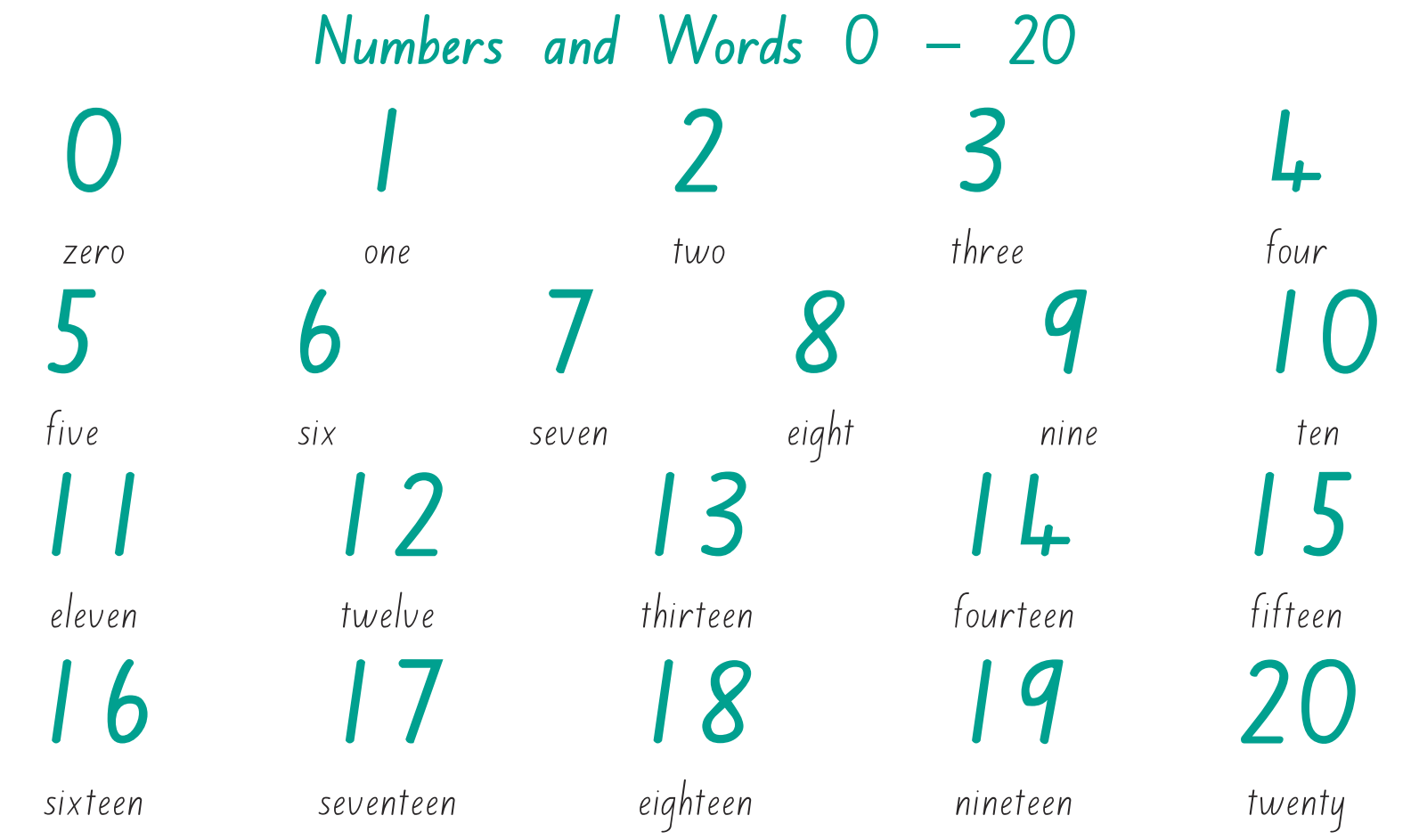 Table: If you are unable to print this off, please just write the number of objects and write the word of the number on paper. Well done for all your hard work! Please choose from the games below to have a go at:Ordering forwards to 20: https://www.topmarks.co.uk/ordering-and-sequencing/caterpillar-orderingOrdering backwards from 20: https://www.topmarks.co.uk/ordering-and-sequencing/caterpillar-orderingYear 2:Today, we are going to be recapping addition and subtraction. First, look below and write what numbers are created in tens and ones. 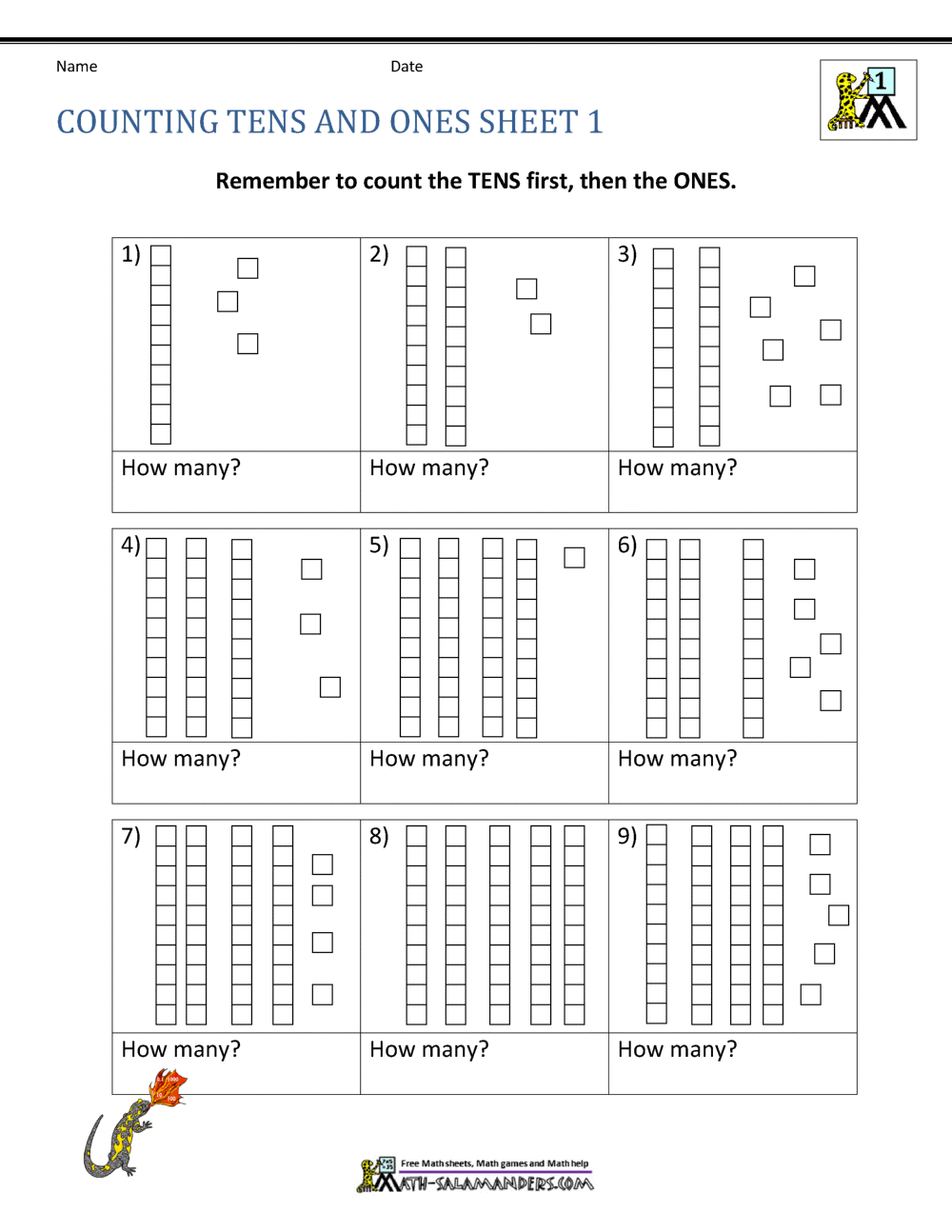 Now for a Game!Please follow this link: https://www.topmarks.co.uk/ordering-and-sequencing/coconut-orderingYou should come to a page like this: 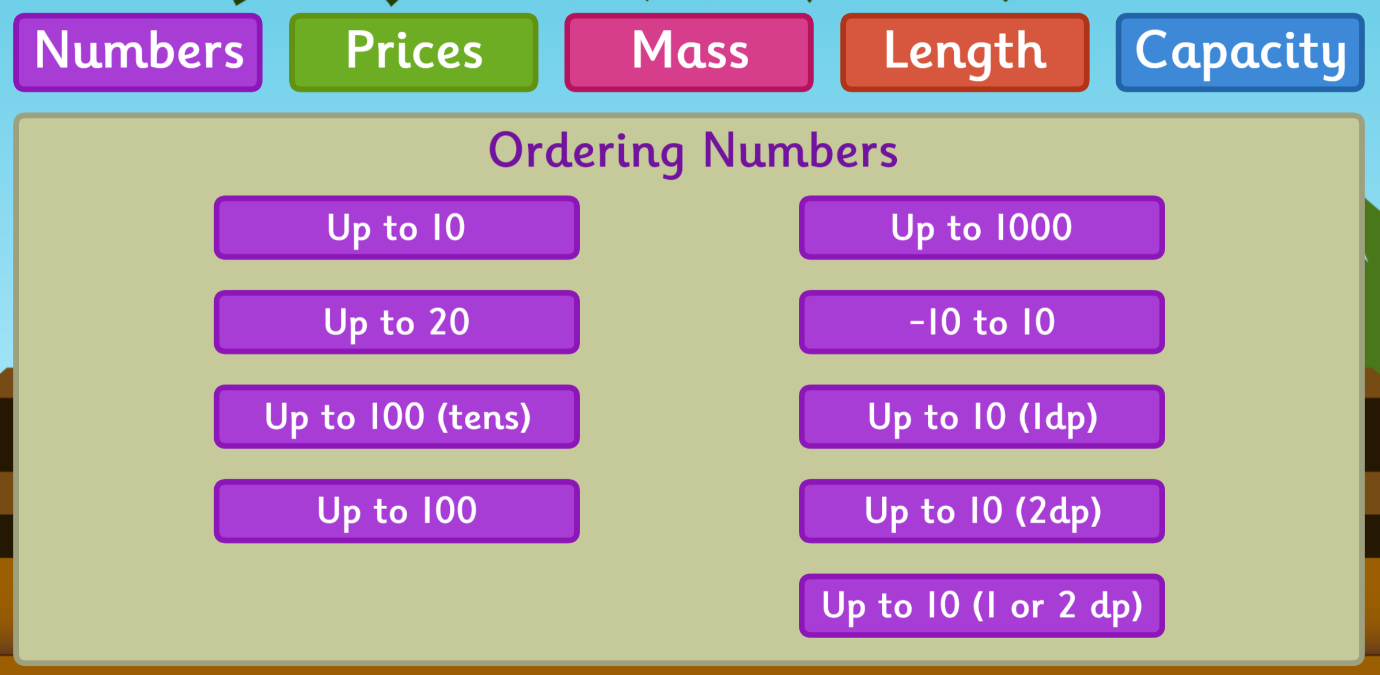 Today we are going to learn about adding and subtracting ones: Please complete this missing number line: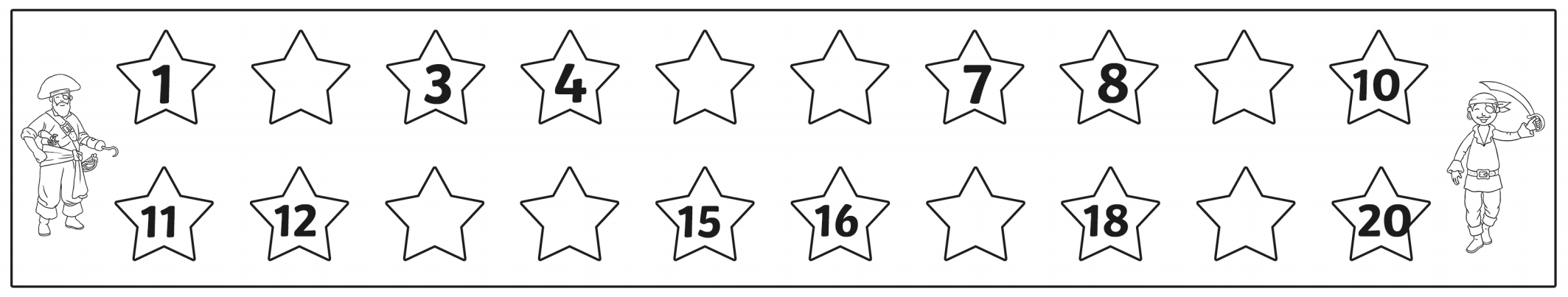 Now for our learning: Please watch this video to recap this learning and answer any questions on paper: https://vimeo.com/463031310 Using the interactive number line, please work out the different addition and subtraction number sentences. Number Line: https://content.connect.collins.co.uk/Content/Live/ES/Primary/complete/Resources/Busy_Ant_Tools-Games/10_IMT_NumberLine_RC1/index.html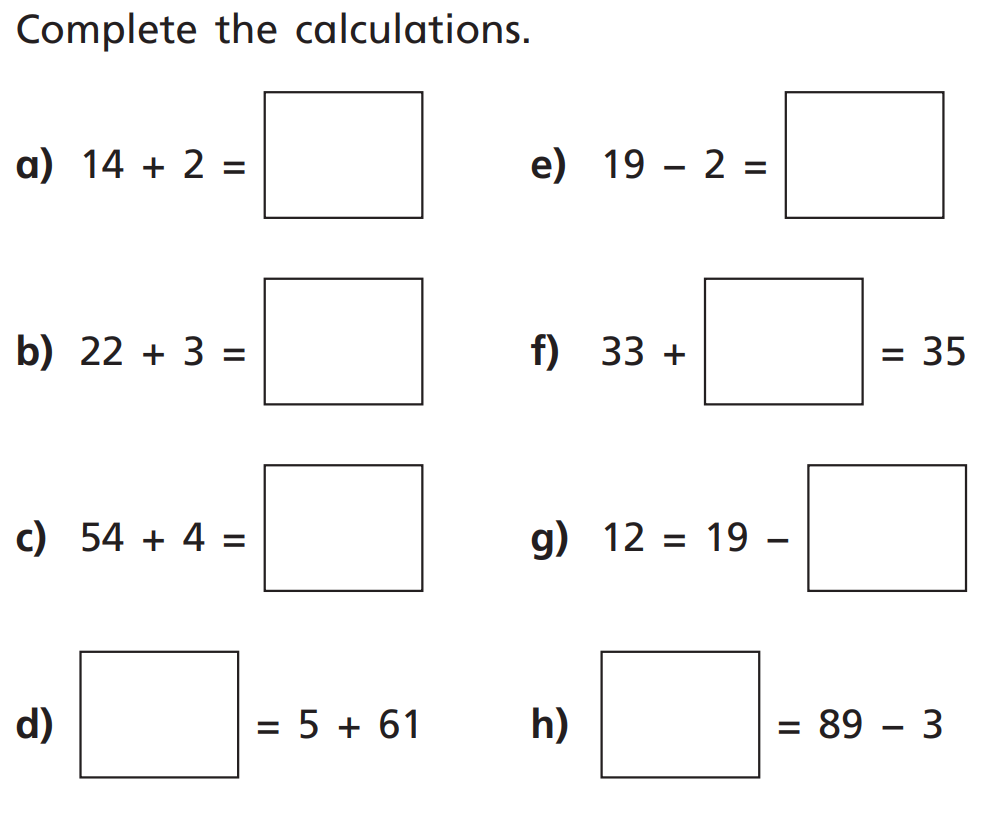 Challenges: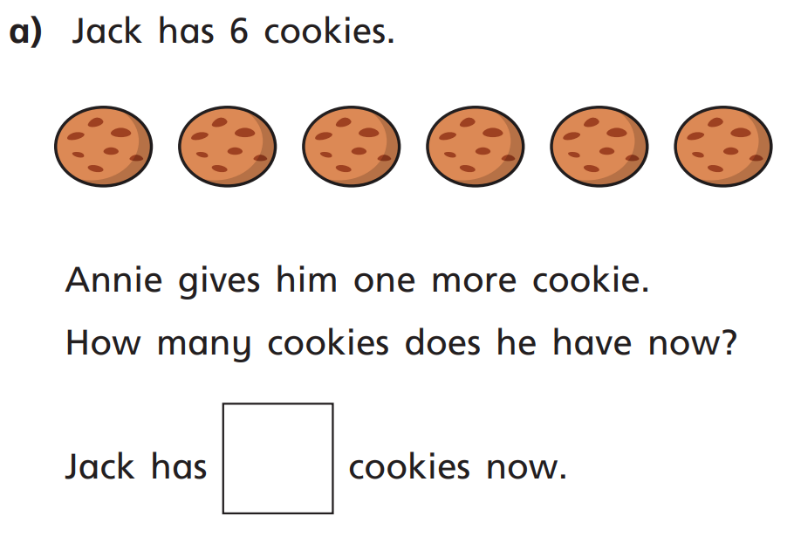 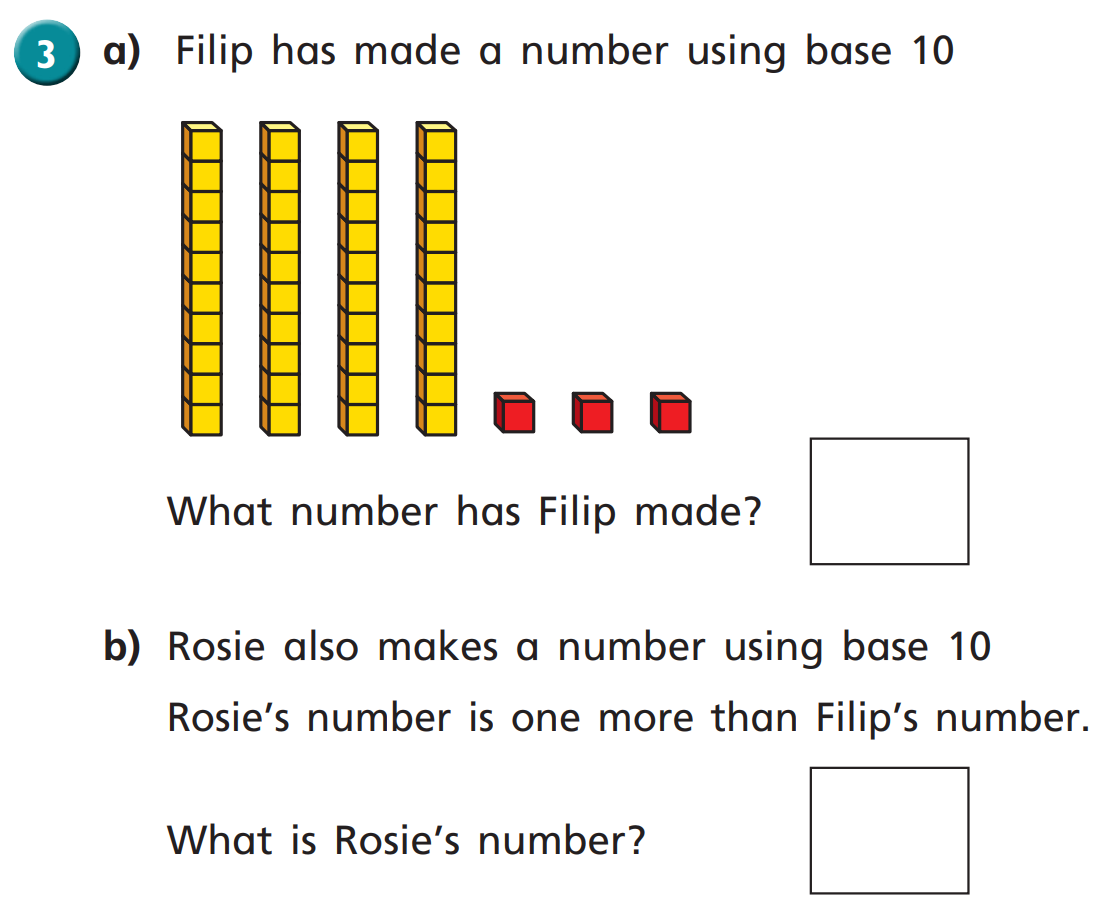 Now for some fun! Choose a game from below!Ordering Numbers to 10: http://ictgames.com/rangeArranger/Finding Numbers: https://www.topmarks.co.uk/learning-to-count/helicopter-rescueAddition and Subtraction: https://www.topmarks.co.uk/addition/robot-additionHow many?Write the Numeral:Write the word: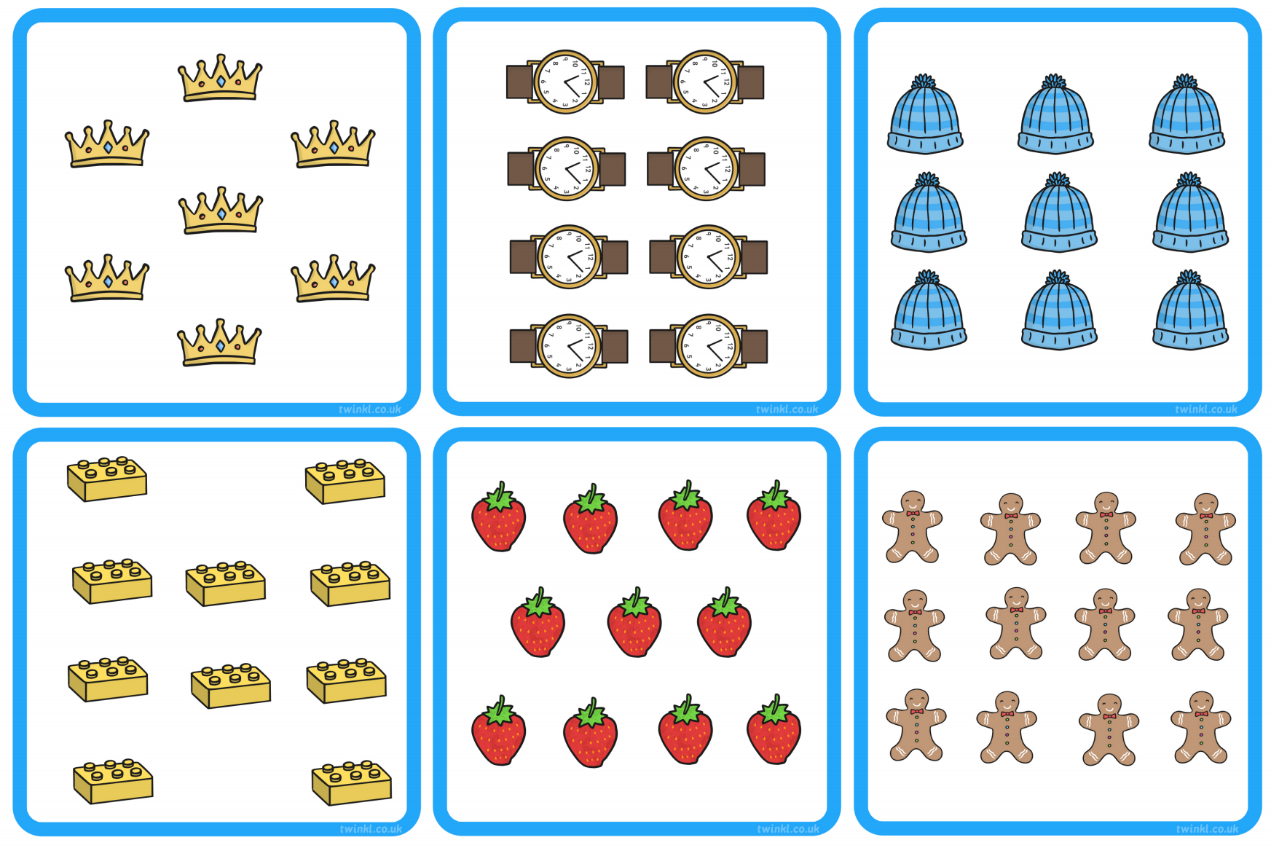 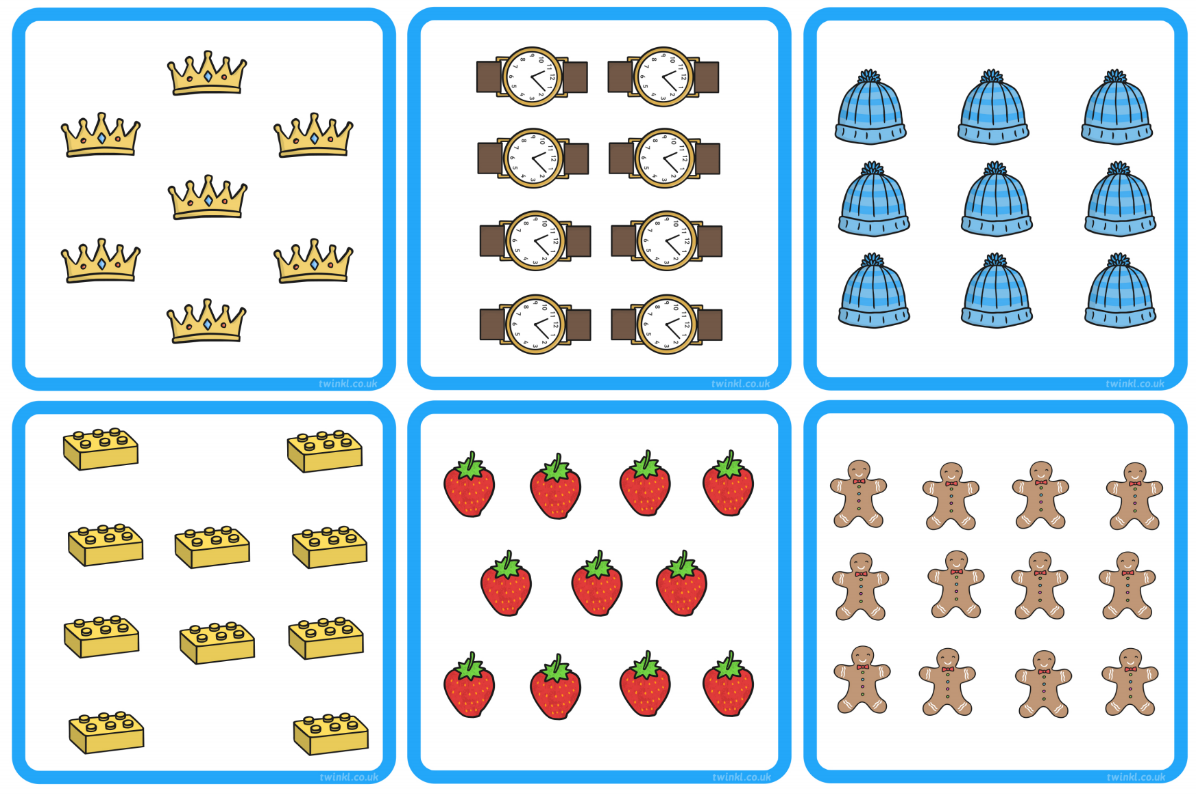 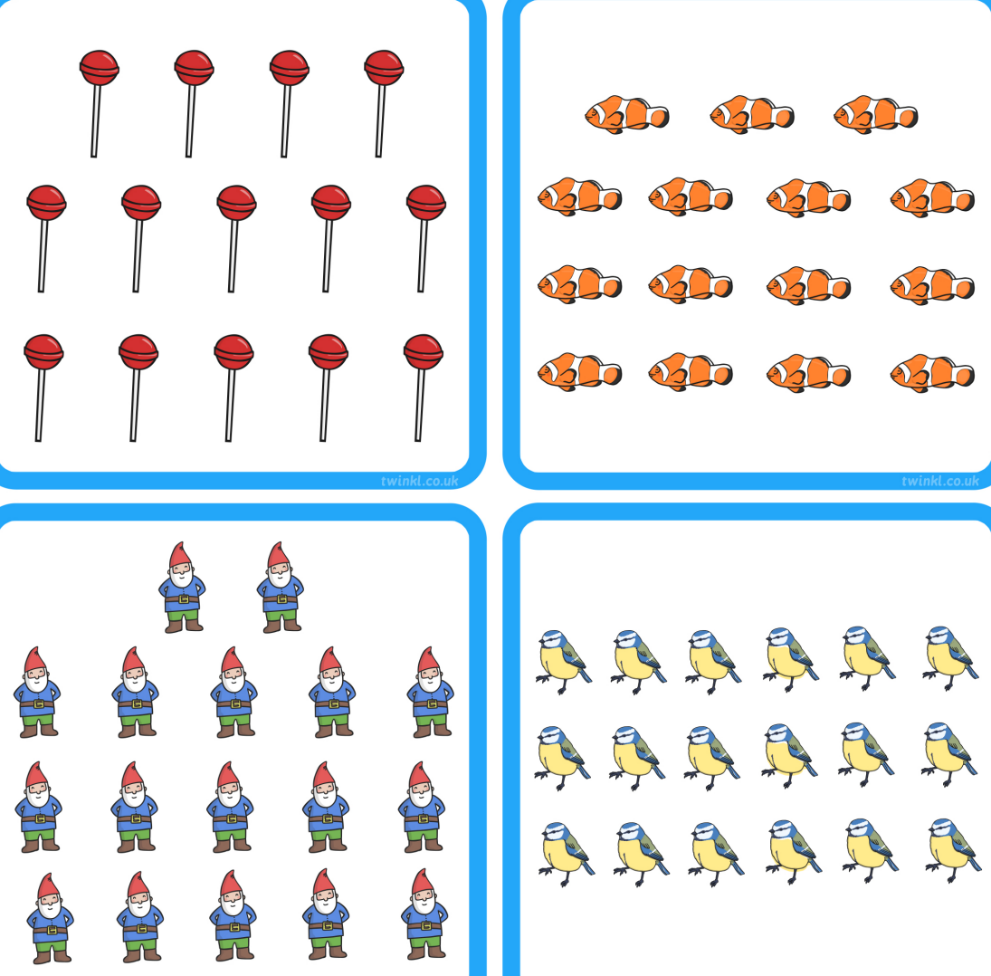 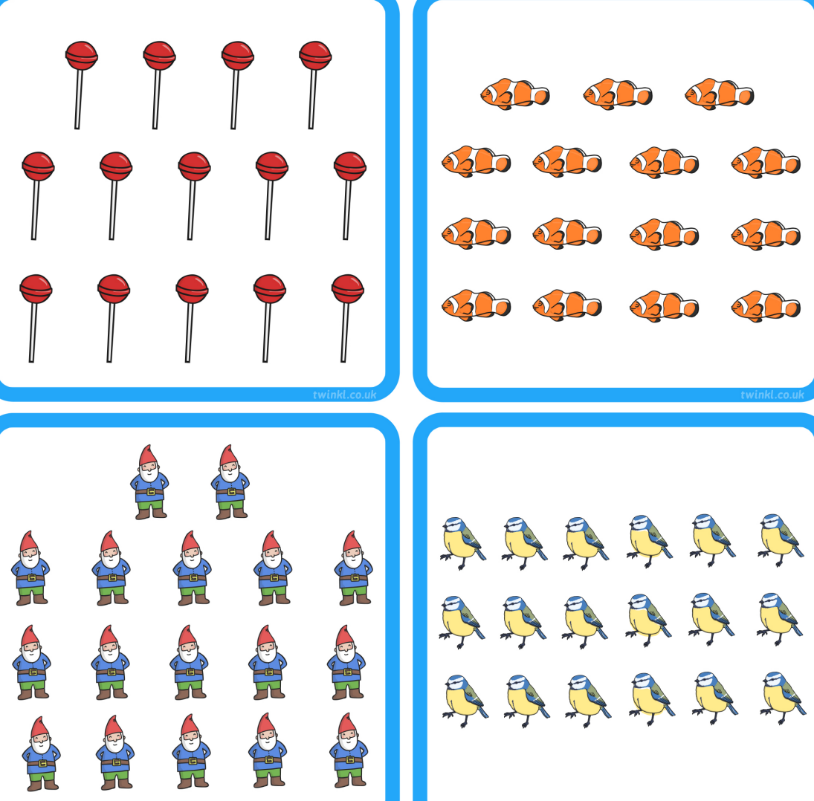 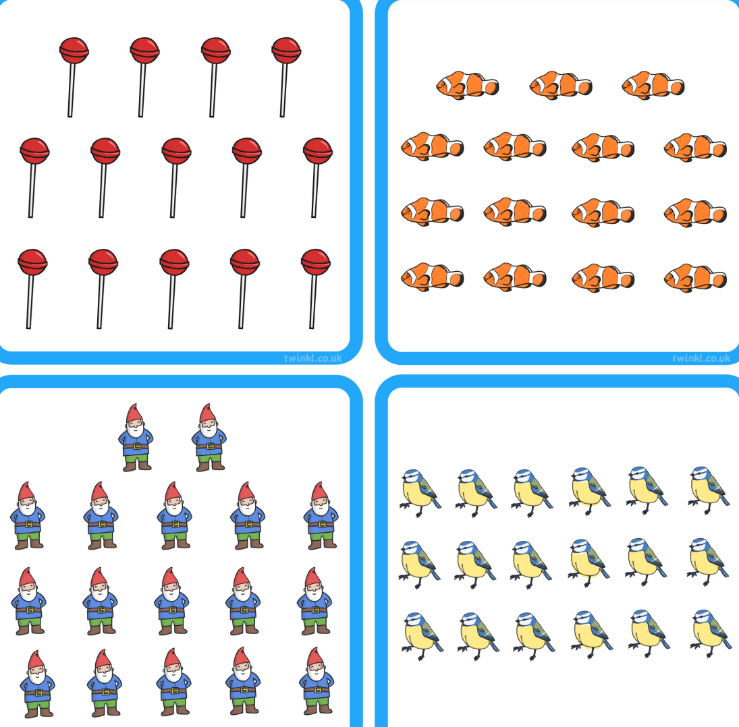 